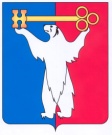 	АДМИНИСТРАЦИЯ ГОРОДА НОРИЛЬСКА КРАСНОЯРСКОГО КРАЯРАСПОРЯЖЕНИЕ24.10.2022	  г. Норильск                                                № 6663О внесении изменений в распоряжение Администрации города от 19.09.2022 № 5705В связи с перераспределением полномочий между должностными лицами Администрации города Норильска,1. Внести в распоряжение Администрации города от 19.09.2022 № 5705 «Об утверждении порядка взаимодействия Администрации города Норильска и муниципального казенного учреждения «Управление жилищно-коммунального хозяйства» при планировании и проведении работ по текущему ремонту жилых помещений, расположенных на территории муниципального образования город Норильск, нанимателями по договорам социального найма или членами семьи нанимателя по договору социального найма либо собственниками которых являются дети-сироты и дети, оставшиеся без попечения родителей, лица из числа детей-сирот и детей, оставшихся без попечения родителей» (далее – Порядок) следующие изменения:1.1. Пункт 3 Порядка изложить в следующей редакции:«3. МКУ «УЖКХ» в срок не позднее 1 рабочего дня со дня издания Главой города Норильска или иным уполномоченным им лицом распоряжения Администрации города Норильска об отнесении жилого помещения к жилым помещениям, нуждающимся в проведении текущего ремонта, принятого в порядке, утвержденном правовым актом Администрации города Норильска, содержащего, в том числе, объем и перечень работ, необходимых для проведения текущего ремонта жилого помещения, направляет его копию в Отдел опеки.».1.2. Пункт 4 Порядка изложить в следующей редакции:«4. Отдел опеки в течение 1 рабочего дня со дня поступления распоряжения, указанного в пункте 3 настоящего Порядка, включает жилое помещение в реестр жилых помещений, нуждающихся в текущем ремонте (далее – Реестр), с целью надлежащего учета. Отдел опеки направляет реестр в МКУ «УЖКХ».».2. Разместить настоящие распоряжение на официальном сайте муниципального образования город Норильск.3. Настоящее распоряжение вступает в силу не ранее вступления в силу изменений в распоряжение Администрации города Норильска от 01.07.2022 № 3608 «О распределении полномочий между должностными лицами Администрации города Норильска» в части перераспределения полномочий между заместителем Главы города Норильска по социальной политике и заместителем Главы города Норильска по городскому хозяйству по вопросам, связанным с проведением работ по текущему ремонту жилых помещений, расположенных на территории муниципального образования город Норильск, нанимателями по договорам социального найма или членами семьи нанимателя по договору социального найма либо собственниками которых являются дети-сироты и дети, оставшиеся без попечения родителей, лица из числа детей-сирот и детей, оставшихся без попечения родителей.Глава города Норильска                                                                                      Д.В. Карасев